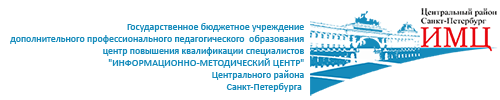 Государственное бюджетное дошкольное образовательное учреждениедетский сад №25 комбинированного вида Центрального района Санкт- ПетербургаДОП ПК«Педагогика дошкольного образования:практика инноваций в реализации федерального государственного образовательного стандарта дошкольного образования (ФГОС ДО)»«Проектирование основной образовательной программы детского сада: от цели до результата»Место проведения: ГБДОУ 25 Центрального района СПбДата, время: 09.09.2020,  10:00 часовАдрес, телефон: Санкт-Петербург,  ул. Марата, д.16. код 1, т.314-34-32ПрограммаВремяСодержаниеОтветственные10:00Встреча гостей, регистрация участников КПКЛебединец Е. В.- музыкальный руководитель;Семенова М. А.- инструктор по физическому воспитанию;10:05Приветственное слово и. о. заведующего ГБДОУ№25, представление учреждения. Г. В. Шакурова, и. о. заведующего ГБДОУ№ 25 Центрального района 10.10Самопрезентация участников КПККоординаторы ГБДОУ№ 25Ефремова М. Ф.- воспитатель;Захарова Л. Д.- воспитатель;Кривецкая С. Л. – воспитатель;Луценко Е. Г.- воспитатель;Солодова О. С.- учитель-логопед10:12Презентация курса повышения квалификации «Проектирование основной образовательной программы детского сада:  от цели до результата» с использованием технологии lapbook Семичева Т. Д.-воспитатель10:17Теоретические аспекты проектирования Основной образовательной программы детского садаЕфремова М.Ф. воспитатель10:40Что такое культурные практики?Кривецкая С. Л.- воспитатель10:50Практикум: (работа в командах)- описание цепочек культурных практик;- презентация разработанных культурных практик с применением технологии smart book.Координаторы ГБДОУ№ 25:Ефремова М. Ф.- воспитатель;Захарова Л. Д.- воспитатель;Кривецкая С. Л. – воспитатель;Луценко Е. Г.- воспитатель;Солодова О. С.- учитель-логопед 11:40Опыт работы ГБДОУ №25 по описанию культурных практик с применением технологии smart book.Шарлай И. Г.-воспитатель11:50Рефлексия Ткаченко Ю.А. -педагог-психолог